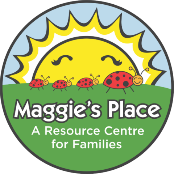 BBQ Chicken Wrap Ingredients:2 cups cooked chicken½ cup cheddar cheese¼ cup onion finely chopped½ cup barbeque sauce4 flour tortillas4 lettuce leavesDirections:Mix chicken, cheese, onion and barbeque sauce in a bowl.Line each tortilla with a lettuce leaf.Layer tortillas with a 1/2 cup of the mixture. Starting at that end, roll the tortilla up, folding in the sides like a burrito.If desired, Heat a skillet over medium heat. Place the wraps seam side down in the skillet. Cook, turning the wraps every minute or two, until they are warmed through. Serve immediately.BBQ Chicken Wrap Ingredients:2 cups cooked chicken½ cup cheddar cheese¼ cup onion finely chopped½ cup barbeque sauce4 flour tortillas4 lettuce leavesDirections:Mix chicken, cheese, onion and barbeque sauce in a bowl.Line each tortilla with a lettuce leaf.Layer tortillas with a 1/2 cup of the mixture. Starting at that end, roll the tortilla up, folding in the sides like a burrito.If desired, Heat a skillet over medium heat. Place the wraps seam side down in the skillet. Cook, turning the wraps every minute or two, until they are warmed through. Serve immediately.